ПАМЯТКАдля родителей о работе с сайтом bus.gov.ruУважаемые родители!На сайте bus.gov.ru Вы можете оставить отзыв о  независимой оценки качества условий оказания услуг  МБДОУ «Детский сад №37»Инструкция  по работе с  сайтомВ поисковике вводите название сайта. Откроется главная страница сайта.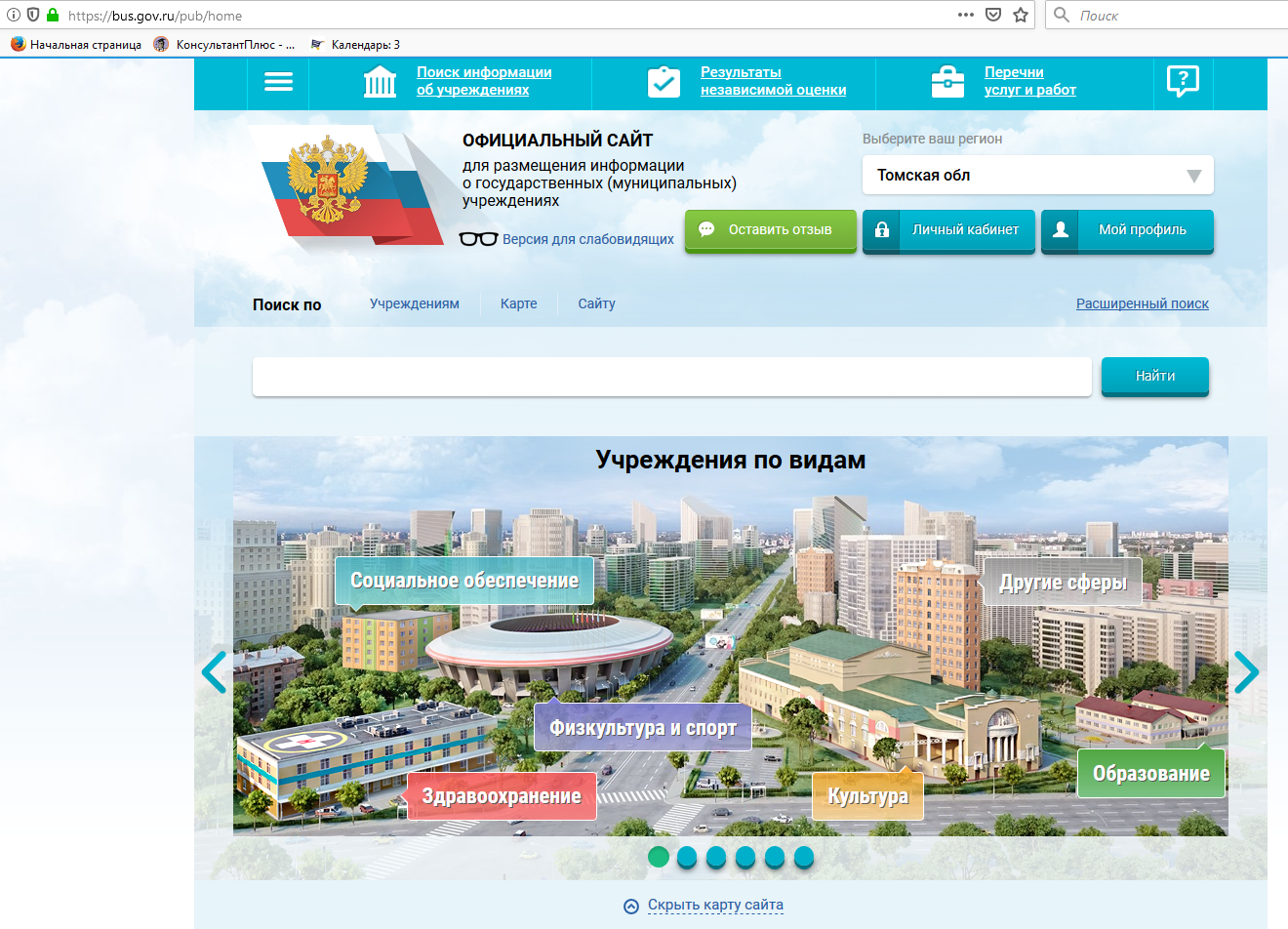 Затем следует выбрать регион (Томская область).В поисковике «Найти» выбрать «Поиск по учреждениям»  вводите название образовательной организации «Муниципальное бюджетное  дошкольное образовательное учреждение «Детский сад №37». Затем следует нажать кнопку «Найти».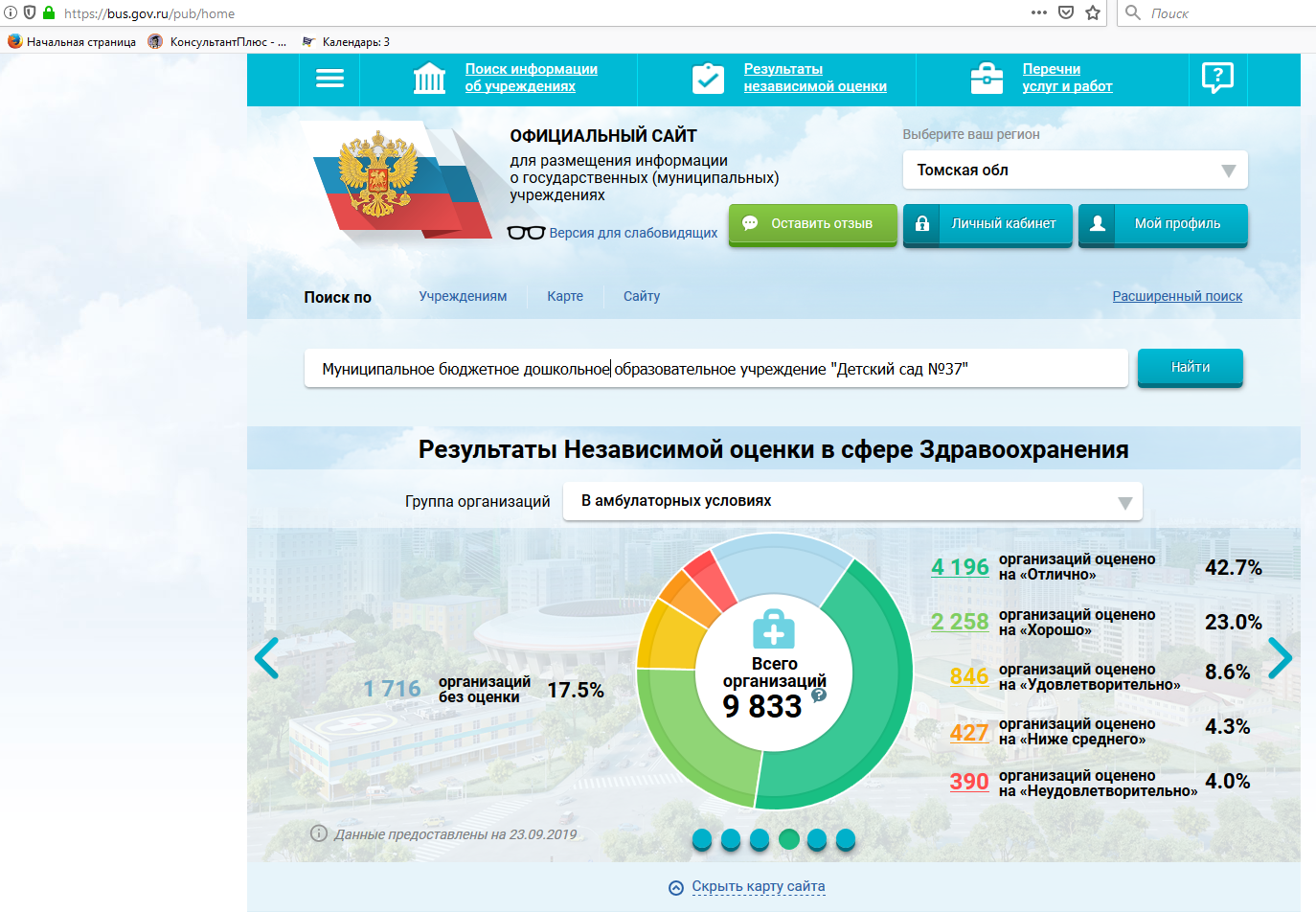 Нажимаете на ссылку названия детского сада.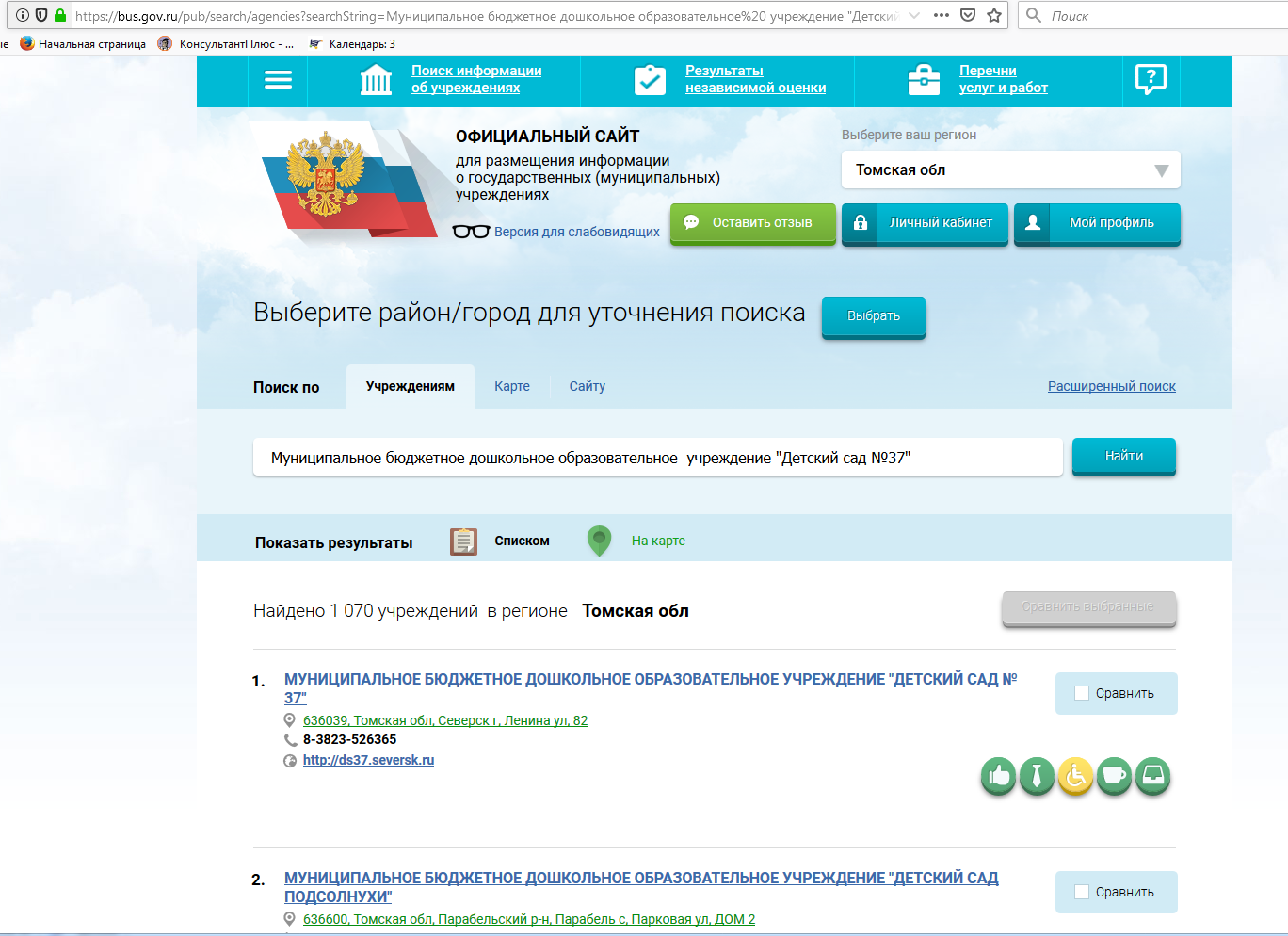 На данной странице Вы можете оставить отзыв и оценит работу образовательного учреждения.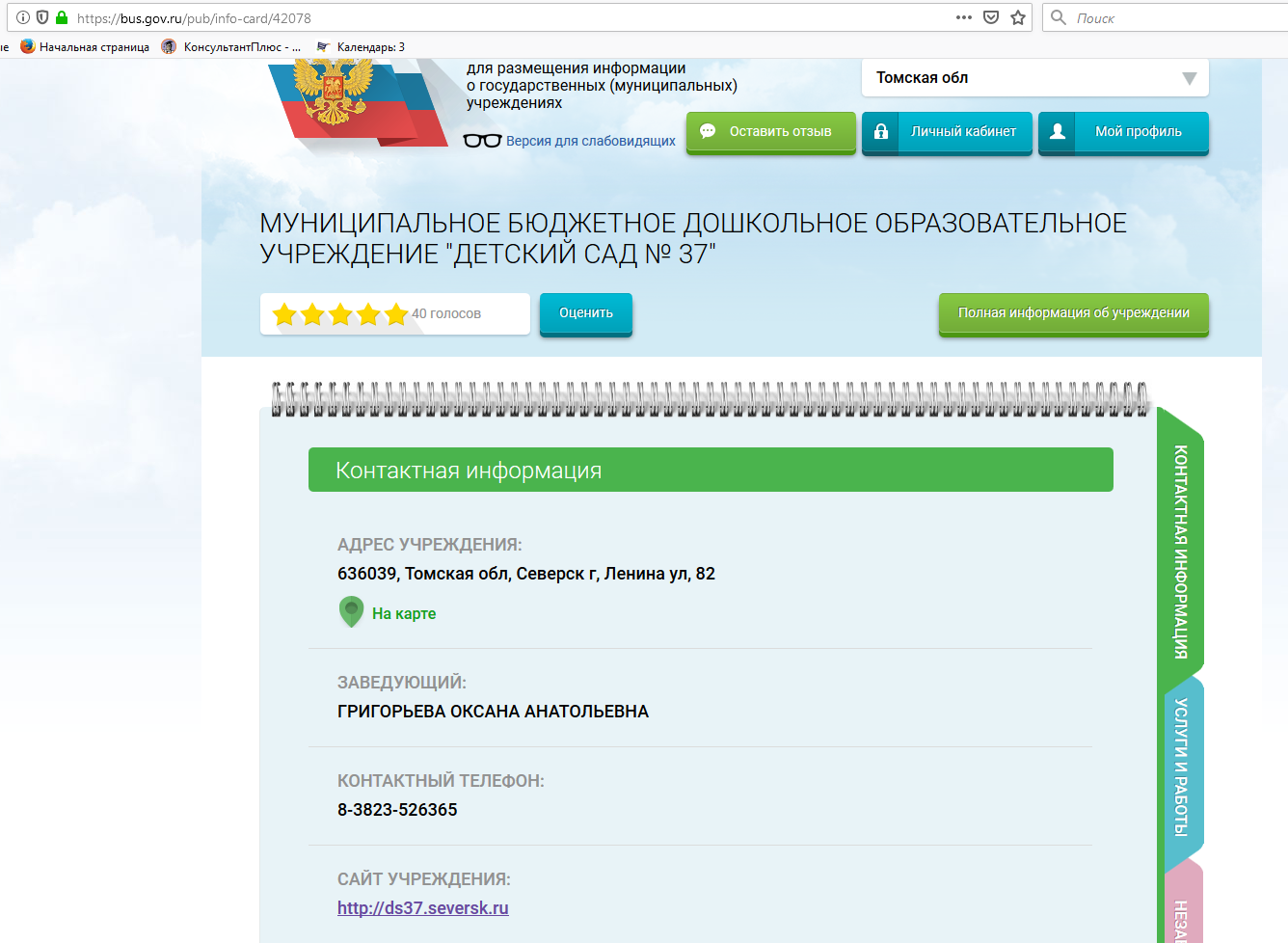 